                                                                                                                      Приложение №3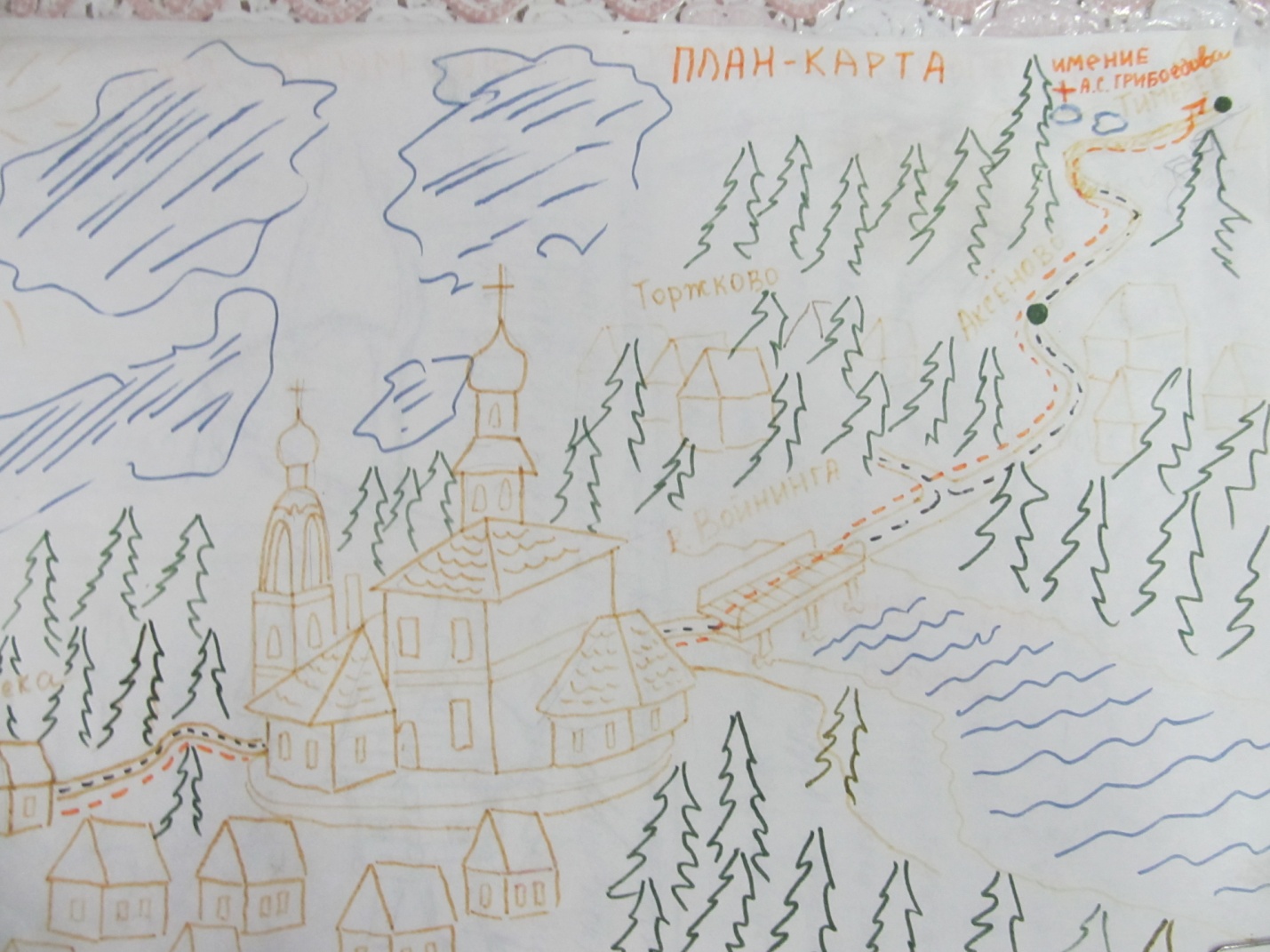 План похода в с.Тимерёво выполнен  учениками Чамеревской СОШ -  Жуковой В., Кочетковым М., Швецовым И.